基本信息基本信息 更新时间：2024-04-18 08:36  更新时间：2024-04-18 08:36  更新时间：2024-04-18 08:36  更新时间：2024-04-18 08:36 姓    名姓    名邬宏伟邬宏伟年    龄27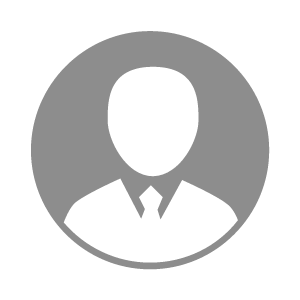 电    话电    话下载后可见下载后可见毕业院校西南大学邮    箱邮    箱下载后可见下载后可见学    历本科住    址住    址江西省宜春市袁州区官员街道江西省宜春市袁州区官员街道期望月薪5000-10000求职意向求职意向产房技术员,销售助理,宠物医生助理产房技术员,销售助理,宠物医生助理产房技术员,销售助理,宠物医生助理产房技术员,销售助理,宠物医生助理期望地区期望地区江西省/宜春市江西省/宜春市江西省/宜春市江西省/宜春市教育经历教育经历就读学校：西南大学 就读学校：西南大学 就读学校：西南大学 就读学校：西南大学 就读学校：西南大学 就读学校：西南大学 就读学校：西南大学 工作经历工作经历工作单位：深圳瑞鹏宠物医院 工作单位：深圳瑞鹏宠物医院 工作单位：深圳瑞鹏宠物医院 工作单位：深圳瑞鹏宠物医院 工作单位：深圳瑞鹏宠物医院 工作单位：深圳瑞鹏宠物医院 工作单位：深圳瑞鹏宠物医院 自我评价自我评价1、具有较强的学习能力，认真刻苦，勤奋务实，可以在较短的时间内掌握一门技术。
2、为人亲和友善，乐于助人，能和同事们很好相处，很快融入团队中。
3、做人谦虚，不懂就会积极主动向他人请教。
4、工作责任心强，有耐心，能吃苦耐劳。
5、有一定的组织能力，之前在大学的时候策划组织“三下乡社会活动”，并获得学校“优秀三下乡小队”。
6、会基础的电脑办公软件。1、具有较强的学习能力，认真刻苦，勤奋务实，可以在较短的时间内掌握一门技术。
2、为人亲和友善，乐于助人，能和同事们很好相处，很快融入团队中。
3、做人谦虚，不懂就会积极主动向他人请教。
4、工作责任心强，有耐心，能吃苦耐劳。
5、有一定的组织能力，之前在大学的时候策划组织“三下乡社会活动”，并获得学校“优秀三下乡小队”。
6、会基础的电脑办公软件。1、具有较强的学习能力，认真刻苦，勤奋务实，可以在较短的时间内掌握一门技术。
2、为人亲和友善，乐于助人，能和同事们很好相处，很快融入团队中。
3、做人谦虚，不懂就会积极主动向他人请教。
4、工作责任心强，有耐心，能吃苦耐劳。
5、有一定的组织能力，之前在大学的时候策划组织“三下乡社会活动”，并获得学校“优秀三下乡小队”。
6、会基础的电脑办公软件。1、具有较强的学习能力，认真刻苦，勤奋务实，可以在较短的时间内掌握一门技术。
2、为人亲和友善，乐于助人，能和同事们很好相处，很快融入团队中。
3、做人谦虚，不懂就会积极主动向他人请教。
4、工作责任心强，有耐心，能吃苦耐劳。
5、有一定的组织能力，之前在大学的时候策划组织“三下乡社会活动”，并获得学校“优秀三下乡小队”。
6、会基础的电脑办公软件。1、具有较强的学习能力，认真刻苦，勤奋务实，可以在较短的时间内掌握一门技术。
2、为人亲和友善，乐于助人，能和同事们很好相处，很快融入团队中。
3、做人谦虚，不懂就会积极主动向他人请教。
4、工作责任心强，有耐心，能吃苦耐劳。
5、有一定的组织能力，之前在大学的时候策划组织“三下乡社会活动”，并获得学校“优秀三下乡小队”。
6、会基础的电脑办公软件。1、具有较强的学习能力，认真刻苦，勤奋务实，可以在较短的时间内掌握一门技术。
2、为人亲和友善，乐于助人，能和同事们很好相处，很快融入团队中。
3、做人谦虚，不懂就会积极主动向他人请教。
4、工作责任心强，有耐心，能吃苦耐劳。
5、有一定的组织能力，之前在大学的时候策划组织“三下乡社会活动”，并获得学校“优秀三下乡小队”。
6、会基础的电脑办公软件。1、具有较强的学习能力，认真刻苦，勤奋务实，可以在较短的时间内掌握一门技术。
2、为人亲和友善，乐于助人，能和同事们很好相处，很快融入团队中。
3、做人谦虚，不懂就会积极主动向他人请教。
4、工作责任心强，有耐心，能吃苦耐劳。
5、有一定的组织能力，之前在大学的时候策划组织“三下乡社会活动”，并获得学校“优秀三下乡小队”。
6、会基础的电脑办公软件。其他特长其他特长1、具有较强的学习能力，认真刻苦，勤奋务实，可以在较短的时间内掌握一门技术。
2、为人亲和友善，乐于助人，能和同事们很好相处，很快融入团队中。
3、做人谦虚，不懂就会积极主动向他人请教。
4、工作责任心强，有耐心，能吃苦耐劳。
5、有一定的组织能力，之前在大学的时候策划组织“三下乡社会活动”，并获得学校“优秀三下乡小队”。
6、会基础的电脑办公软件。1、具有较强的学习能力，认真刻苦，勤奋务实，可以在较短的时间内掌握一门技术。
2、为人亲和友善，乐于助人，能和同事们很好相处，很快融入团队中。
3、做人谦虚，不懂就会积极主动向他人请教。
4、工作责任心强，有耐心，能吃苦耐劳。
5、有一定的组织能力，之前在大学的时候策划组织“三下乡社会活动”，并获得学校“优秀三下乡小队”。
6、会基础的电脑办公软件。1、具有较强的学习能力，认真刻苦，勤奋务实，可以在较短的时间内掌握一门技术。
2、为人亲和友善，乐于助人，能和同事们很好相处，很快融入团队中。
3、做人谦虚，不懂就会积极主动向他人请教。
4、工作责任心强，有耐心，能吃苦耐劳。
5、有一定的组织能力，之前在大学的时候策划组织“三下乡社会活动”，并获得学校“优秀三下乡小队”。
6、会基础的电脑办公软件。1、具有较强的学习能力，认真刻苦，勤奋务实，可以在较短的时间内掌握一门技术。
2、为人亲和友善，乐于助人，能和同事们很好相处，很快融入团队中。
3、做人谦虚，不懂就会积极主动向他人请教。
4、工作责任心强，有耐心，能吃苦耐劳。
5、有一定的组织能力，之前在大学的时候策划组织“三下乡社会活动”，并获得学校“优秀三下乡小队”。
6、会基础的电脑办公软件。1、具有较强的学习能力，认真刻苦，勤奋务实，可以在较短的时间内掌握一门技术。
2、为人亲和友善，乐于助人，能和同事们很好相处，很快融入团队中。
3、做人谦虚，不懂就会积极主动向他人请教。
4、工作责任心强，有耐心，能吃苦耐劳。
5、有一定的组织能力，之前在大学的时候策划组织“三下乡社会活动”，并获得学校“优秀三下乡小队”。
6、会基础的电脑办公软件。1、具有较强的学习能力，认真刻苦，勤奋务实，可以在较短的时间内掌握一门技术。
2、为人亲和友善，乐于助人，能和同事们很好相处，很快融入团队中。
3、做人谦虚，不懂就会积极主动向他人请教。
4、工作责任心强，有耐心，能吃苦耐劳。
5、有一定的组织能力，之前在大学的时候策划组织“三下乡社会活动”，并获得学校“优秀三下乡小队”。
6、会基础的电脑办公软件。1、具有较强的学习能力，认真刻苦，勤奋务实，可以在较短的时间内掌握一门技术。
2、为人亲和友善，乐于助人，能和同事们很好相处，很快融入团队中。
3、做人谦虚，不懂就会积极主动向他人请教。
4、工作责任心强，有耐心，能吃苦耐劳。
5、有一定的组织能力，之前在大学的时候策划组织“三下乡社会活动”，并获得学校“优秀三下乡小队”。
6、会基础的电脑办公软件。